Annexe AFormulaire harmonisé de demandeDemande de visa SchengenCe formulaire est gratuit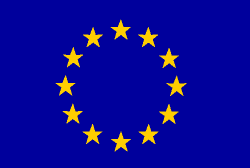 Les membres de la famille de ressortissants de l'UE, de l'EEE ou de la Confédération suisse, ou de ressortissants du Royaume-Uni bénéficiaires d’un accord de retrait, ne doivent pas remplir les cases 21, 22, 30, 31 et 32 (assorties d'un*).Les données des cases 1 à 3 doivent correspondre à celles figurant sur le document de voyage.1. Nom (nom de famille): 1. Nom (nom de famille): 1. Nom (nom de famille): 1. Nom (nom de famille): 1. Nom (nom de famille): 1. Nom (nom de famille): 1. Nom (nom de famille): 1. Nom (nom de famille): 1. Nom (nom de famille): 1. Nom (nom de famille): Partie réservée à l’administrationDate de la demande:Numéro de la demande:2. Nom de naissance [nom(s) de famille antérieur(s)]: 2. Nom de naissance [nom(s) de famille antérieur(s)]: 2. Nom de naissance [nom(s) de famille antérieur(s)]: 2. Nom de naissance [nom(s) de famille antérieur(s)]: 2. Nom de naissance [nom(s) de famille antérieur(s)]: 2. Nom de naissance [nom(s) de famille antérieur(s)]: 2. Nom de naissance [nom(s) de famille antérieur(s)]: 2. Nom de naissance [nom(s) de famille antérieur(s)]: 2. Nom de naissance [nom(s) de famille antérieur(s)]: 2. Nom de naissance [nom(s) de famille antérieur(s)]: Partie réservée à l’administrationDate de la demande:Numéro de la demande:3. Prénom(s) [Nom(s) usuel(s)]: 3. Prénom(s) [Nom(s) usuel(s)]: 3. Prénom(s) [Nom(s) usuel(s)]: 3. Prénom(s) [Nom(s) usuel(s)]: 3. Prénom(s) [Nom(s) usuel(s)]: 3. Prénom(s) [Nom(s) usuel(s)]: 3. Prénom(s) [Nom(s) usuel(s)]: 3. Prénom(s) [Nom(s) usuel(s)]: 3. Prénom(s) [Nom(s) usuel(s)]: 3. Prénom(s) [Nom(s) usuel(s)]: Partie réservée à l’administrationDate de la demande:Numéro de la demande:Date de naissance (jour-mois-année):Date de naissance (jour-mois-année):5. Lieu de naissance:6. Pays de naissance:5. Lieu de naissance:6. Pays de naissance:5. Lieu de naissance:6. Pays de naissance:5. Lieu de naissance:6. Pays de naissance:5. Lieu de naissance:6. Pays de naissance:7.Nationalité actuelle:Nationalité à la naissance, si différente:Autre(s) nationalité(s):7.Nationalité actuelle:Nationalité à la naissance, si différente:Autre(s) nationalité(s):7.Nationalité actuelle:Nationalité à la naissance, si différente:Autre(s) nationalité(s):Demande introduite:□ auprès d'une ambassade/d'un consulat□ auprès d’un prestataire de services□ auprès d’un intermédiaire commercial8. Sexe:□ Masculin □ Féminin8. Sexe:□ Masculin □ Féminin9. État civil:□ Célibataire □ Marié(e) □ Partenariat enregistré □ Séparé(e) □ Divorcé(e) □ Veuf (Veuve) □ Autre (à préciser):9. État civil:□ Célibataire □ Marié(e) □ Partenariat enregistré □ Séparé(e) □ Divorcé(e) □ Veuf (Veuve) □ Autre (à préciser):9. État civil:□ Célibataire □ Marié(e) □ Partenariat enregistré □ Séparé(e) □ Divorcé(e) □ Veuf (Veuve) □ Autre (à préciser):9. État civil:□ Célibataire □ Marié(e) □ Partenariat enregistré □ Séparé(e) □ Divorcé(e) □ Veuf (Veuve) □ Autre (à préciser):9. État civil:□ Célibataire □ Marié(e) □ Partenariat enregistré □ Séparé(e) □ Divorcé(e) □ Veuf (Veuve) □ Autre (à préciser):9. État civil:□ Célibataire □ Marié(e) □ Partenariat enregistré □ Séparé(e) □ Divorcé(e) □ Veuf (Veuve) □ Autre (à préciser):9. État civil:□ Célibataire □ Marié(e) □ Partenariat enregistré □ Séparé(e) □ Divorcé(e) □ Veuf (Veuve) □ Autre (à préciser):9. État civil:□ Célibataire □ Marié(e) □ Partenariat enregistré □ Séparé(e) □ Divorcé(e) □ Veuf (Veuve) □ Autre (à préciser):□ à la frontière (nom):................................................□ autre:10. Autorité parentale (pour les mineurs)/tuteur légal (nom, prénom, adresse (si différente de celle du demandeur), numéro de téléphone, adresse électronique et nationalité):10. Autorité parentale (pour les mineurs)/tuteur légal (nom, prénom, adresse (si différente de celle du demandeur), numéro de téléphone, adresse électronique et nationalité):10. Autorité parentale (pour les mineurs)/tuteur légal (nom, prénom, adresse (si différente de celle du demandeur), numéro de téléphone, adresse électronique et nationalité):10. Autorité parentale (pour les mineurs)/tuteur légal (nom, prénom, adresse (si différente de celle du demandeur), numéro de téléphone, adresse électronique et nationalité):10. Autorité parentale (pour les mineurs)/tuteur légal (nom, prénom, adresse (si différente de celle du demandeur), numéro de téléphone, adresse électronique et nationalité):10. Autorité parentale (pour les mineurs)/tuteur légal (nom, prénom, adresse (si différente de celle du demandeur), numéro de téléphone, adresse électronique et nationalité):10. Autorité parentale (pour les mineurs)/tuteur légal (nom, prénom, adresse (si différente de celle du demandeur), numéro de téléphone, adresse électronique et nationalité):10. Autorité parentale (pour les mineurs)/tuteur légal (nom, prénom, adresse (si différente de celle du demandeur), numéro de téléphone, adresse électronique et nationalité):10. Autorité parentale (pour les mineurs)/tuteur légal (nom, prénom, adresse (si différente de celle du demandeur), numéro de téléphone, adresse électronique et nationalité):10. Autorité parentale (pour les mineurs)/tuteur légal (nom, prénom, adresse (si différente de celle du demandeur), numéro de téléphone, adresse électronique et nationalité):Responsable du dossier:11. Numéro national d'identité, le cas échéant:11. Numéro national d'identité, le cas échéant:11. Numéro national d'identité, le cas échéant:11. Numéro national d'identité, le cas échéant:11. Numéro national d'identité, le cas échéant:11. Numéro national d'identité, le cas échéant:11. Numéro national d'identité, le cas échéant:11. Numéro national d'identité, le cas échéant:11. Numéro national d'identité, le cas échéant:11. Numéro national d'identité, le cas échéant:Documents justificatifs:□ Document de voyage□ Moyens de subsistance□ Invitation12. Type de document de voyage:□ Passeport ordinaire □ Passeport diplomatique □ Passeport de service □ Passeport officiel □ Passeport spécial□ Autre document de voyage (à préciser)12. Type de document de voyage:□ Passeport ordinaire □ Passeport diplomatique □ Passeport de service □ Passeport officiel □ Passeport spécial□ Autre document de voyage (à préciser)12. Type de document de voyage:□ Passeport ordinaire □ Passeport diplomatique □ Passeport de service □ Passeport officiel □ Passeport spécial□ Autre document de voyage (à préciser)12. Type de document de voyage:□ Passeport ordinaire □ Passeport diplomatique □ Passeport de service □ Passeport officiel □ Passeport spécial□ Autre document de voyage (à préciser)12. Type de document de voyage:□ Passeport ordinaire □ Passeport diplomatique □ Passeport de service □ Passeport officiel □ Passeport spécial□ Autre document de voyage (à préciser)12. Type de document de voyage:□ Passeport ordinaire □ Passeport diplomatique □ Passeport de service □ Passeport officiel □ Passeport spécial□ Autre document de voyage (à préciser)12. Type de document de voyage:□ Passeport ordinaire □ Passeport diplomatique □ Passeport de service □ Passeport officiel □ Passeport spécial□ Autre document de voyage (à préciser)12. Type de document de voyage:□ Passeport ordinaire □ Passeport diplomatique □ Passeport de service □ Passeport officiel □ Passeport spécial□ Autre document de voyage (à préciser)12. Type de document de voyage:□ Passeport ordinaire □ Passeport diplomatique □ Passeport de service □ Passeport officiel □ Passeport spécial□ Autre document de voyage (à préciser)12. Type de document de voyage:□ Passeport ordinaire □ Passeport diplomatique □ Passeport de service □ Passeport officiel □ Passeport spécial□ Autre document de voyage (à préciser)Documents justificatifs:□ Document de voyage□ Moyens de subsistance□ Invitation13. Numéro du document de voyage:14. Date de délivrance:14. Date de délivrance:14. Date de délivrance:15. Date d’expiration:15. Date d’expiration:15. Date d’expiration:15. Date d’expiration:15. Date d’expiration:16. Délivré par (pays):□ Assurance maladie en voyage□ Moyen de transport□ Autre:Décision concernant le visa:□ Refusé□ Délivré:□ A□ C□ VTL□ Valable:Du:Au:17. Données personnelles du membre de la famille qui est ressortissant de l'UE, de l'EEE ou de la Confédération suisse, ou qui est un ressortissant du Royaume-Uni bénéficiaire de l’accord de retrait, le cas échéant17. Données personnelles du membre de la famille qui est ressortissant de l'UE, de l'EEE ou de la Confédération suisse, ou qui est un ressortissant du Royaume-Uni bénéficiaire de l’accord de retrait, le cas échéant17. Données personnelles du membre de la famille qui est ressortissant de l'UE, de l'EEE ou de la Confédération suisse, ou qui est un ressortissant du Royaume-Uni bénéficiaire de l’accord de retrait, le cas échéant17. Données personnelles du membre de la famille qui est ressortissant de l'UE, de l'EEE ou de la Confédération suisse, ou qui est un ressortissant du Royaume-Uni bénéficiaire de l’accord de retrait, le cas échéant17. Données personnelles du membre de la famille qui est ressortissant de l'UE, de l'EEE ou de la Confédération suisse, ou qui est un ressortissant du Royaume-Uni bénéficiaire de l’accord de retrait, le cas échéant17. Données personnelles du membre de la famille qui est ressortissant de l'UE, de l'EEE ou de la Confédération suisse, ou qui est un ressortissant du Royaume-Uni bénéficiaire de l’accord de retrait, le cas échéant17. Données personnelles du membre de la famille qui est ressortissant de l'UE, de l'EEE ou de la Confédération suisse, ou qui est un ressortissant du Royaume-Uni bénéficiaire de l’accord de retrait, le cas échéant17. Données personnelles du membre de la famille qui est ressortissant de l'UE, de l'EEE ou de la Confédération suisse, ou qui est un ressortissant du Royaume-Uni bénéficiaire de l’accord de retrait, le cas échéant17. Données personnelles du membre de la famille qui est ressortissant de l'UE, de l'EEE ou de la Confédération suisse, ou qui est un ressortissant du Royaume-Uni bénéficiaire de l’accord de retrait, le cas échéant17. Données personnelles du membre de la famille qui est ressortissant de l'UE, de l'EEE ou de la Confédération suisse, ou qui est un ressortissant du Royaume-Uni bénéficiaire de l’accord de retrait, le cas échéant□ Assurance maladie en voyage□ Moyen de transport□ Autre:Décision concernant le visa:□ Refusé□ Délivré:□ A□ C□ VTL□ Valable:Du:Au:Nom (nom de famille):Nom (nom de famille):Nom (nom de famille):Nom (nom de famille):Prénom(s) [Nom(s) usuel(s)]:Prénom(s) [Nom(s) usuel(s)]:Prénom(s) [Nom(s) usuel(s)]:Prénom(s) [Nom(s) usuel(s)]:Prénom(s) [Nom(s) usuel(s)]:Prénom(s) [Nom(s) usuel(s)]:□ Assurance maladie en voyage□ Moyen de transport□ Autre:Décision concernant le visa:□ Refusé□ Délivré:□ A□ C□ VTL□ Valable:Du:Au:Date de naissance (jour-mois-année):Date de naissance (jour-mois-année):Nationalité:Nationalité:Nationalité:Nationalité:Numéro du document de voyage ou de la carte d'identité:Numéro du document de voyage ou de la carte d'identité:Numéro du document de voyage ou de la carte d'identité:Numéro du document de voyage ou de la carte d'identité:□ Assurance maladie en voyage□ Moyen de transport□ Autre:Décision concernant le visa:□ Refusé□ Délivré:□ A□ C□ VTL□ Valable:Du:Au:18. Lien de parenté avec un ressortissant d'un État membre de l'UE ou de l'EEE, ou de la Confédération suisse, ou avec un ressortissant du Royaume-Uni bénéficiaire de l’accord de retrait, le cas échéant:□ Conjoint □ Enfant □ Petit-fils ou petite-fille □ Ascendant à charge 
□ Partenariat enregistré □ Autre:18. Lien de parenté avec un ressortissant d'un État membre de l'UE ou de l'EEE, ou de la Confédération suisse, ou avec un ressortissant du Royaume-Uni bénéficiaire de l’accord de retrait, le cas échéant:□ Conjoint □ Enfant □ Petit-fils ou petite-fille □ Ascendant à charge 
□ Partenariat enregistré □ Autre:18. Lien de parenté avec un ressortissant d'un État membre de l'UE ou de l'EEE, ou de la Confédération suisse, ou avec un ressortissant du Royaume-Uni bénéficiaire de l’accord de retrait, le cas échéant:□ Conjoint □ Enfant □ Petit-fils ou petite-fille □ Ascendant à charge 
□ Partenariat enregistré □ Autre:18. Lien de parenté avec un ressortissant d'un État membre de l'UE ou de l'EEE, ou de la Confédération suisse, ou avec un ressortissant du Royaume-Uni bénéficiaire de l’accord de retrait, le cas échéant:□ Conjoint □ Enfant □ Petit-fils ou petite-fille □ Ascendant à charge 
□ Partenariat enregistré □ Autre:18. Lien de parenté avec un ressortissant d'un État membre de l'UE ou de l'EEE, ou de la Confédération suisse, ou avec un ressortissant du Royaume-Uni bénéficiaire de l’accord de retrait, le cas échéant:□ Conjoint □ Enfant □ Petit-fils ou petite-fille □ Ascendant à charge 
□ Partenariat enregistré □ Autre:18. Lien de parenté avec un ressortissant d'un État membre de l'UE ou de l'EEE, ou de la Confédération suisse, ou avec un ressortissant du Royaume-Uni bénéficiaire de l’accord de retrait, le cas échéant:□ Conjoint □ Enfant □ Petit-fils ou petite-fille □ Ascendant à charge 
□ Partenariat enregistré □ Autre:18. Lien de parenté avec un ressortissant d'un État membre de l'UE ou de l'EEE, ou de la Confédération suisse, ou avec un ressortissant du Royaume-Uni bénéficiaire de l’accord de retrait, le cas échéant:□ Conjoint □ Enfant □ Petit-fils ou petite-fille □ Ascendant à charge 
□ Partenariat enregistré □ Autre:18. Lien de parenté avec un ressortissant d'un État membre de l'UE ou de l'EEE, ou de la Confédération suisse, ou avec un ressortissant du Royaume-Uni bénéficiaire de l’accord de retrait, le cas échéant:□ Conjoint □ Enfant □ Petit-fils ou petite-fille □ Ascendant à charge 
□ Partenariat enregistré □ Autre:18. Lien de parenté avec un ressortissant d'un État membre de l'UE ou de l'EEE, ou de la Confédération suisse, ou avec un ressortissant du Royaume-Uni bénéficiaire de l’accord de retrait, le cas échéant:□ Conjoint □ Enfant □ Petit-fils ou petite-fille □ Ascendant à charge 
□ Partenariat enregistré □ Autre:18. Lien de parenté avec un ressortissant d'un État membre de l'UE ou de l'EEE, ou de la Confédération suisse, ou avec un ressortissant du Royaume-Uni bénéficiaire de l’accord de retrait, le cas échéant:□ Conjoint □ Enfant □ Petit-fils ou petite-fille □ Ascendant à charge 
□ Partenariat enregistré □ Autre:□ Assurance maladie en voyage□ Moyen de transport□ Autre:Décision concernant le visa:□ Refusé□ Délivré:□ A□ C□ VTL□ Valable:Du:Au:19. Adresse du domicile et adresse électronique du demandeur:19. Adresse du domicile et adresse électronique du demandeur:19. Adresse du domicile et adresse électronique du demandeur:19. Adresse du domicile et adresse électronique du demandeur:19. Adresse du domicile et adresse électronique du demandeur:19. Adresse du domicile et adresse électronique du demandeur:19. Adresse du domicile et adresse électronique du demandeur:19. Adresse du domicile et adresse électronique du demandeur:N° de téléphone:N° de téléphone:□ Assurance maladie en voyage□ Moyen de transport□ Autre:Décision concernant le visa:□ Refusé□ Délivré:□ A□ C□ VTL□ Valable:Du:Au:20. Résidence dans un pays autre que celui de la nationalité actuelle:□ Non 
□ Oui. Autorisation de séjour ou équivalent ................. N°....................... Date d’expiration20. Résidence dans un pays autre que celui de la nationalité actuelle:□ Non 
□ Oui. Autorisation de séjour ou équivalent ................. N°....................... Date d’expiration20. Résidence dans un pays autre que celui de la nationalité actuelle:□ Non 
□ Oui. Autorisation de séjour ou équivalent ................. N°....................... Date d’expiration20. Résidence dans un pays autre que celui de la nationalité actuelle:□ Non 
□ Oui. Autorisation de séjour ou équivalent ................. N°....................... Date d’expiration20. Résidence dans un pays autre que celui de la nationalité actuelle:□ Non 
□ Oui. Autorisation de séjour ou équivalent ................. N°....................... Date d’expiration20. Résidence dans un pays autre que celui de la nationalité actuelle:□ Non 
□ Oui. Autorisation de séjour ou équivalent ................. N°....................... Date d’expiration20. Résidence dans un pays autre que celui de la nationalité actuelle:□ Non 
□ Oui. Autorisation de séjour ou équivalent ................. N°....................... Date d’expiration20. Résidence dans un pays autre que celui de la nationalité actuelle:□ Non 
□ Oui. Autorisation de séjour ou équivalent ................. N°....................... Date d’expiration20. Résidence dans un pays autre que celui de la nationalité actuelle:□ Non 
□ Oui. Autorisation de séjour ou équivalent ................. N°....................... Date d’expiration20. Résidence dans un pays autre que celui de la nationalité actuelle:□ Non 
□ Oui. Autorisation de séjour ou équivalent ................. N°....................... Date d’expiration□ Assurance maladie en voyage□ Moyen de transport□ Autre:Décision concernant le visa:□ Refusé□ Délivré:□ A□ C□ VTL□ Valable:Du:Au:*21. Profession actuelle:*21. Profession actuelle:*21. Profession actuelle:*21. Profession actuelle:*21. Profession actuelle:*21. Profession actuelle:*21. Profession actuelle:*21. Profession actuelle:*21. Profession actuelle:*21. Profession actuelle:Nombre d'entrées demandées:□ Une entrée □ Deux entrées □ Entrées multiplesNombre de jours:* 22. Nom, adresse et numéro de téléphone de l’employeur. Pour les étudiants, adresse de l'établissement d'enseignement:* 22. Nom, adresse et numéro de téléphone de l’employeur. Pour les étudiants, adresse de l'établissement d'enseignement:* 22. Nom, adresse et numéro de téléphone de l’employeur. Pour les étudiants, adresse de l'établissement d'enseignement:* 22. Nom, adresse et numéro de téléphone de l’employeur. Pour les étudiants, adresse de l'établissement d'enseignement:* 22. Nom, adresse et numéro de téléphone de l’employeur. Pour les étudiants, adresse de l'établissement d'enseignement:* 22. Nom, adresse et numéro de téléphone de l’employeur. Pour les étudiants, adresse de l'établissement d'enseignement:* 22. Nom, adresse et numéro de téléphone de l’employeur. Pour les étudiants, adresse de l'établissement d'enseignement:* 22. Nom, adresse et numéro de téléphone de l’employeur. Pour les étudiants, adresse de l'établissement d'enseignement:* 22. Nom, adresse et numéro de téléphone de l’employeur. Pour les étudiants, adresse de l'établissement d'enseignement:* 22. Nom, adresse et numéro de téléphone de l’employeur. Pour les étudiants, adresse de l'établissement d'enseignement:Nombre d'entrées demandées:□ Une entrée □ Deux entrées □ Entrées multiplesNombre de jours:23. Objet(s) du voyage:□ Tourisme □ Affaires □ Visite à la famille ou à des amis □ Culture □ Sports □ Visite officielle □ Raisons médicales □ Études □ Transit aéroportuaire □ Autre (à préciser):23. Objet(s) du voyage:□ Tourisme □ Affaires □ Visite à la famille ou à des amis □ Culture □ Sports □ Visite officielle □ Raisons médicales □ Études □ Transit aéroportuaire □ Autre (à préciser):23. Objet(s) du voyage:□ Tourisme □ Affaires □ Visite à la famille ou à des amis □ Culture □ Sports □ Visite officielle □ Raisons médicales □ Études □ Transit aéroportuaire □ Autre (à préciser):23. Objet(s) du voyage:□ Tourisme □ Affaires □ Visite à la famille ou à des amis □ Culture □ Sports □ Visite officielle □ Raisons médicales □ Études □ Transit aéroportuaire □ Autre (à préciser):23. Objet(s) du voyage:□ Tourisme □ Affaires □ Visite à la famille ou à des amis □ Culture □ Sports □ Visite officielle □ Raisons médicales □ Études □ Transit aéroportuaire □ Autre (à préciser):23. Objet(s) du voyage:□ Tourisme □ Affaires □ Visite à la famille ou à des amis □ Culture □ Sports □ Visite officielle □ Raisons médicales □ Études □ Transit aéroportuaire □ Autre (à préciser):23. Objet(s) du voyage:□ Tourisme □ Affaires □ Visite à la famille ou à des amis □ Culture □ Sports □ Visite officielle □ Raisons médicales □ Études □ Transit aéroportuaire □ Autre (à préciser):23. Objet(s) du voyage:□ Tourisme □ Affaires □ Visite à la famille ou à des amis □ Culture □ Sports □ Visite officielle □ Raisons médicales □ Études □ Transit aéroportuaire □ Autre (à préciser):23. Objet(s) du voyage:□ Tourisme □ Affaires □ Visite à la famille ou à des amis □ Culture □ Sports □ Visite officielle □ Raisons médicales □ Études □ Transit aéroportuaire □ Autre (à préciser):23. Objet(s) du voyage:□ Tourisme □ Affaires □ Visite à la famille ou à des amis □ Culture □ Sports □ Visite officielle □ Raisons médicales □ Études □ Transit aéroportuaire □ Autre (à préciser):Nombre d'entrées demandées:□ Une entrée □ Deux entrées □ Entrées multiplesNombre de jours:24. Informations complémentaires sur l'objet du voyage:24. Informations complémentaires sur l'objet du voyage:24. Informations complémentaires sur l'objet du voyage:24. Informations complémentaires sur l'objet du voyage:24. Informations complémentaires sur l'objet du voyage:24. Informations complémentaires sur l'objet du voyage:24. Informations complémentaires sur l'objet du voyage:24. Informations complémentaires sur l'objet du voyage:24. Informations complémentaires sur l'objet du voyage:24. Informations complémentaires sur l'objet du voyage:Nombre d'entrées demandées:□ Une entrée □ Deux entrées □ Entrées multiplesNombre de jours:25. État membre de destination principale (et autres États membres de destination, le cas échéant):25. État membre de destination principale (et autres États membres de destination, le cas échéant):25. État membre de destination principale (et autres États membres de destination, le cas échéant):25. État membre de destination principale (et autres États membres de destination, le cas échéant):26. État membre de première entrée:26. État membre de première entrée:26. État membre de première entrée:26. État membre de première entrée:26. État membre de première entrée:26. État membre de première entrée:Nombre d'entrées demandées:□ Une entrée □ Deux entrées □ Entrées multiplesNombre de jours:27. Nombre d'entrées demandées:□ Une entrée □ Deux entrées □ Entrées multiplesDate d'arrivée prévue pour le premier séjour envisagé dans l'espace Schengen: Date de départ prévue de l'espace Schengen après le premier séjour envisagé:27. Nombre d'entrées demandées:□ Une entrée □ Deux entrées □ Entrées multiplesDate d'arrivée prévue pour le premier séjour envisagé dans l'espace Schengen: Date de départ prévue de l'espace Schengen après le premier séjour envisagé:27. Nombre d'entrées demandées:□ Une entrée □ Deux entrées □ Entrées multiplesDate d'arrivée prévue pour le premier séjour envisagé dans l'espace Schengen: Date de départ prévue de l'espace Schengen après le premier séjour envisagé:27. Nombre d'entrées demandées:□ Une entrée □ Deux entrées □ Entrées multiplesDate d'arrivée prévue pour le premier séjour envisagé dans l'espace Schengen: Date de départ prévue de l'espace Schengen après le premier séjour envisagé:27. Nombre d'entrées demandées:□ Une entrée □ Deux entrées □ Entrées multiplesDate d'arrivée prévue pour le premier séjour envisagé dans l'espace Schengen: Date de départ prévue de l'espace Schengen après le premier séjour envisagé:27. Nombre d'entrées demandées:□ Une entrée □ Deux entrées □ Entrées multiplesDate d'arrivée prévue pour le premier séjour envisagé dans l'espace Schengen: Date de départ prévue de l'espace Schengen après le premier séjour envisagé:27. Nombre d'entrées demandées:□ Une entrée □ Deux entrées □ Entrées multiplesDate d'arrivée prévue pour le premier séjour envisagé dans l'espace Schengen: Date de départ prévue de l'espace Schengen après le premier séjour envisagé:27. Nombre d'entrées demandées:□ Une entrée □ Deux entrées □ Entrées multiplesDate d'arrivée prévue pour le premier séjour envisagé dans l'espace Schengen: Date de départ prévue de l'espace Schengen après le premier séjour envisagé:27. Nombre d'entrées demandées:□ Une entrée □ Deux entrées □ Entrées multiplesDate d'arrivée prévue pour le premier séjour envisagé dans l'espace Schengen: Date de départ prévue de l'espace Schengen après le premier séjour envisagé:27. Nombre d'entrées demandées:□ Une entrée □ Deux entrées □ Entrées multiplesDate d'arrivée prévue pour le premier séjour envisagé dans l'espace Schengen: Date de départ prévue de l'espace Schengen après le premier séjour envisagé:Nombre d'entrées demandées:□ Une entrée □ Deux entrées □ Entrées multiplesNombre de jours:28. Empreintes digitales relevées précédemment aux fins d’une demande de visa Schengen □ Non □ Oui.Date, si elle est connue ……………………..     Numéro de la vignette-visa, s’il est connu.................................28. Empreintes digitales relevées précédemment aux fins d’une demande de visa Schengen □ Non □ Oui.Date, si elle est connue ……………………..     Numéro de la vignette-visa, s’il est connu.................................28. Empreintes digitales relevées précédemment aux fins d’une demande de visa Schengen □ Non □ Oui.Date, si elle est connue ……………………..     Numéro de la vignette-visa, s’il est connu.................................28. Empreintes digitales relevées précédemment aux fins d’une demande de visa Schengen □ Non □ Oui.Date, si elle est connue ……………………..     Numéro de la vignette-visa, s’il est connu.................................28. Empreintes digitales relevées précédemment aux fins d’une demande de visa Schengen □ Non □ Oui.Date, si elle est connue ……………………..     Numéro de la vignette-visa, s’il est connu.................................28. Empreintes digitales relevées précédemment aux fins d’une demande de visa Schengen □ Non □ Oui.Date, si elle est connue ……………………..     Numéro de la vignette-visa, s’il est connu.................................28. Empreintes digitales relevées précédemment aux fins d’une demande de visa Schengen □ Non □ Oui.Date, si elle est connue ……………………..     Numéro de la vignette-visa, s’il est connu.................................28. Empreintes digitales relevées précédemment aux fins d’une demande de visa Schengen □ Non □ Oui.Date, si elle est connue ……………………..     Numéro de la vignette-visa, s’il est connu.................................28. Empreintes digitales relevées précédemment aux fins d’une demande de visa Schengen □ Non □ Oui.Date, si elle est connue ……………………..     Numéro de la vignette-visa, s’il est connu.................................28. Empreintes digitales relevées précédemment aux fins d’une demande de visa Schengen □ Non □ Oui.Date, si elle est connue ……………………..     Numéro de la vignette-visa, s’il est connu.................................29. Autorisation d'entrée dans le pays de destination finale, le cas échéant:Délivrée par … ..............valable du ............au .....................…29. Autorisation d'entrée dans le pays de destination finale, le cas échéant:Délivrée par … ..............valable du ............au .....................…29. Autorisation d'entrée dans le pays de destination finale, le cas échéant:Délivrée par … ..............valable du ............au .....................…29. Autorisation d'entrée dans le pays de destination finale, le cas échéant:Délivrée par … ..............valable du ............au .....................…29. Autorisation d'entrée dans le pays de destination finale, le cas échéant:Délivrée par … ..............valable du ............au .....................…29. Autorisation d'entrée dans le pays de destination finale, le cas échéant:Délivrée par … ..............valable du ............au .....................…29. Autorisation d'entrée dans le pays de destination finale, le cas échéant:Délivrée par … ..............valable du ............au .....................…29. Autorisation d'entrée dans le pays de destination finale, le cas échéant:Délivrée par … ..............valable du ............au .....................…29. Autorisation d'entrée dans le pays de destination finale, le cas échéant:Délivrée par … ..............valable du ............au .....................…29. Autorisation d'entrée dans le pays de destination finale, le cas échéant:Délivrée par … ..............valable du ............au .....................…*30. «Nom et prénom de la ou des personnes qui invitent dans l'État membre ou les États membres. À défaut, nom d'un ou des hôtels ou lieu(x) d'hébergement temporaire(s) dans l'État membre ou les États membres:*30. «Nom et prénom de la ou des personnes qui invitent dans l'État membre ou les États membres. À défaut, nom d'un ou des hôtels ou lieu(x) d'hébergement temporaire(s) dans l'État membre ou les États membres:*30. «Nom et prénom de la ou des personnes qui invitent dans l'État membre ou les États membres. À défaut, nom d'un ou des hôtels ou lieu(x) d'hébergement temporaire(s) dans l'État membre ou les États membres:*30. «Nom et prénom de la ou des personnes qui invitent dans l'État membre ou les États membres. À défaut, nom d'un ou des hôtels ou lieu(x) d'hébergement temporaire(s) dans l'État membre ou les États membres:*30. «Nom et prénom de la ou des personnes qui invitent dans l'État membre ou les États membres. À défaut, nom d'un ou des hôtels ou lieu(x) d'hébergement temporaire(s) dans l'État membre ou les États membres:*30. «Nom et prénom de la ou des personnes qui invitent dans l'État membre ou les États membres. À défaut, nom d'un ou des hôtels ou lieu(x) d'hébergement temporaire(s) dans l'État membre ou les États membres:*30. «Nom et prénom de la ou des personnes qui invitent dans l'État membre ou les États membres. À défaut, nom d'un ou des hôtels ou lieu(x) d'hébergement temporaire(s) dans l'État membre ou les États membres:*30. «Nom et prénom de la ou des personnes qui invitent dans l'État membre ou les États membres. À défaut, nom d'un ou des hôtels ou lieu(x) d'hébergement temporaire(s) dans l'État membre ou les États membres:*30. «Nom et prénom de la ou des personnes qui invitent dans l'État membre ou les États membres. À défaut, nom d'un ou des hôtels ou lieu(x) d'hébergement temporaire(s) dans l'État membre ou les États membres:*30. «Nom et prénom de la ou des personnes qui invitent dans l'État membre ou les États membres. À défaut, nom d'un ou des hôtels ou lieu(x) d'hébergement temporaire(s) dans l'État membre ou les États membres:Adresse et adresse électronique de la ou des personnes qui invitent/de l'hôtel ou des hôtels/du ou des lieu(x) d'hébergement temporaire(s):Adresse et adresse électronique de la ou des personnes qui invitent/de l'hôtel ou des hôtels/du ou des lieu(x) d'hébergement temporaire(s):Adresse et adresse électronique de la ou des personnes qui invitent/de l'hôtel ou des hôtels/du ou des lieu(x) d'hébergement temporaire(s):N° de téléphone:N° de téléphone:N° de téléphone:N° de téléphone:N° de téléphone:N° de téléphone:N° de téléphone:*31. Nom et adresse de l'entreprise/l'organisation hôte:*31. Nom et adresse de l'entreprise/l'organisation hôte:*31. Nom et adresse de l'entreprise/l'organisation hôte:*31. Nom et adresse de l'entreprise/l'organisation hôte:*31. Nom et adresse de l'entreprise/l'organisation hôte:*31. Nom et adresse de l'entreprise/l'organisation hôte:*31. Nom et adresse de l'entreprise/l'organisation hôte:*31. Nom et adresse de l'entreprise/l'organisation hôte:*31. Nom et adresse de l'entreprise/l'organisation hôte:*31. Nom et adresse de l'entreprise/l'organisation hôte:Nom, prénom, adresse, n° de téléphone et adresse électronique de la personne de contact dans l'entreprise/l'organisation:Nom, prénom, adresse, n° de téléphone et adresse électronique de la personne de contact dans l'entreprise/l'organisation:Nom, prénom, adresse, n° de téléphone et adresse électronique de la personne de contact dans l'entreprise/l'organisation:Nom, prénom, adresse, n° de téléphone et adresse électronique de la personne de contact dans l'entreprise/l'organisation:N° de téléphone de l'entreprise/l'organisation:N° de téléphone de l'entreprise/l'organisation:N° de téléphone de l'entreprise/l'organisation:N° de téléphone de l'entreprise/l'organisation:N° de téléphone de l'entreprise/l'organisation:N° de téléphone de l'entreprise/l'organisation:*32. Les frais de voyage et de subsistance durant votre séjour sont financés:*32. Les frais de voyage et de subsistance durant votre séjour sont financés:*32. Les frais de voyage et de subsistance durant votre séjour sont financés:*32. Les frais de voyage et de subsistance durant votre séjour sont financés:*32. Les frais de voyage et de subsistance durant votre séjour sont financés:*32. Les frais de voyage et de subsistance durant votre séjour sont financés:*32. Les frais de voyage et de subsistance durant votre séjour sont financés:*32. Les frais de voyage et de subsistance durant votre séjour sont financés:*32. Les frais de voyage et de subsistance durant votre séjour sont financés:*32. Les frais de voyage et de subsistance durant votre séjour sont financés:□ par vous-mêmeMoyens de subsistance:□ Argent liquide□ Chèques de voyage□ Carte de crédit□ Hébergement prépayé□ Transport prépayé□ Autres (à préciser):□ par vous-mêmeMoyens de subsistance:□ Argent liquide□ Chèques de voyage□ Carte de crédit□ Hébergement prépayé□ Transport prépayé□ Autres (à préciser):□ par vous-mêmeMoyens de subsistance:□ Argent liquide□ Chèques de voyage□ Carte de crédit□ Hébergement prépayé□ Transport prépayé□ Autres (à préciser):□ par vous-mêmeMoyens de subsistance:□ Argent liquide□ Chèques de voyage□ Carte de crédit□ Hébergement prépayé□ Transport prépayé□ Autres (à préciser):□ par vous-mêmeMoyens de subsistance:□ Argent liquide□ Chèques de voyage□ Carte de crédit□ Hébergement prépayé□ Transport prépayé□ Autres (à préciser):□ par un garant (hôte, entreprise, organisation), veuillez préciser....... □ visé dans la case 30 ou 31....... □ autre (à préciser):Moyens de subsistance:□ Argent liquide□ Hébergement fourni□ Tous les frais sont financés pendant le séjour□ Transport prépayé□ Autres (à préciser):□ par un garant (hôte, entreprise, organisation), veuillez préciser....... □ visé dans la case 30 ou 31....... □ autre (à préciser):Moyens de subsistance:□ Argent liquide□ Hébergement fourni□ Tous les frais sont financés pendant le séjour□ Transport prépayé□ Autres (à préciser):□ par un garant (hôte, entreprise, organisation), veuillez préciser....... □ visé dans la case 30 ou 31....... □ autre (à préciser):Moyens de subsistance:□ Argent liquide□ Hébergement fourni□ Tous les frais sont financés pendant le séjour□ Transport prépayé□ Autres (à préciser):□ par un garant (hôte, entreprise, organisation), veuillez préciser....... □ visé dans la case 30 ou 31....... □ autre (à préciser):Moyens de subsistance:□ Argent liquide□ Hébergement fourni□ Tous les frais sont financés pendant le séjour□ Transport prépayé□ Autres (à préciser):□ par un garant (hôte, entreprise, organisation), veuillez préciser....... □ visé dans la case 30 ou 31....... □ autre (à préciser):Moyens de subsistance:□ Argent liquide□ Hébergement fourni□ Tous les frais sont financés pendant le séjour□ Transport prépayé□ Autres (à préciser):Je suis informé(e) que les droits de visa ne sont pas remboursés si le visa est refusé.Je suis informé(e) que les droits de visa ne sont pas remboursés si le visa est refusé.Je suis informé(e) que les droits de visa ne sont pas remboursés si le visa est refusé.Je suis informé(e) que les droits de visa ne sont pas remboursés si le visa est refusé.Je suis informé(e) que les droits de visa ne sont pas remboursés si le visa est refusé.Je suis informé(e) que les droits de visa ne sont pas remboursés si le visa est refusé.Je suis informé(e) que les droits de visa ne sont pas remboursés si le visa est refusé.Je suis informé(e) que les droits de visa ne sont pas remboursés si le visa est refusé.Je suis informé(e) que les droits de visa ne sont pas remboursés si le visa est refusé.Je suis informé(e) que les droits de visa ne sont pas remboursés si le visa est refusé.Je suis informé(e) que les droits de visa ne sont pas remboursés si le visa est refusé.Applicable en cas de demande de visa à entrées multiples:Je suis informé(e) de la nécessité de disposer d'une assurance maladie en voyage adéquate pour mon premier séjour et lors de voyages ultérieurs sur le territoire des États membres.Applicable en cas de demande de visa à entrées multiples:Je suis informé(e) de la nécessité de disposer d'une assurance maladie en voyage adéquate pour mon premier séjour et lors de voyages ultérieurs sur le territoire des États membres.Applicable en cas de demande de visa à entrées multiples:Je suis informé(e) de la nécessité de disposer d'une assurance maladie en voyage adéquate pour mon premier séjour et lors de voyages ultérieurs sur le territoire des États membres.Applicable en cas de demande de visa à entrées multiples:Je suis informé(e) de la nécessité de disposer d'une assurance maladie en voyage adéquate pour mon premier séjour et lors de voyages ultérieurs sur le territoire des États membres.Applicable en cas de demande de visa à entrées multiples:Je suis informé(e) de la nécessité de disposer d'une assurance maladie en voyage adéquate pour mon premier séjour et lors de voyages ultérieurs sur le territoire des États membres.Applicable en cas de demande de visa à entrées multiples:Je suis informé(e) de la nécessité de disposer d'une assurance maladie en voyage adéquate pour mon premier séjour et lors de voyages ultérieurs sur le territoire des États membres.Applicable en cas de demande de visa à entrées multiples:Je suis informé(e) de la nécessité de disposer d'une assurance maladie en voyage adéquate pour mon premier séjour et lors de voyages ultérieurs sur le territoire des États membres.Applicable en cas de demande de visa à entrées multiples:Je suis informé(e) de la nécessité de disposer d'une assurance maladie en voyage adéquate pour mon premier séjour et lors de voyages ultérieurs sur le territoire des États membres.Applicable en cas de demande de visa à entrées multiples:Je suis informé(e) de la nécessité de disposer d'une assurance maladie en voyage adéquate pour mon premier séjour et lors de voyages ultérieurs sur le territoire des États membres.Applicable en cas de demande de visa à entrées multiples:Je suis informé(e) de la nécessité de disposer d'une assurance maladie en voyage adéquate pour mon premier séjour et lors de voyages ultérieurs sur le territoire des États membres.Applicable en cas de demande de visa à entrées multiples:Je suis informé(e) de la nécessité de disposer d'une assurance maladie en voyage adéquate pour mon premier séjour et lors de voyages ultérieurs sur le territoire des États membres.En connaissance de cause, j’accepte ce qui suit: aux fins de l’examen de ma demande, il y a lieu de recueillir les données requises dans ce formulaire, de me photographier et, le cas échéant, de prendre mes empreintes digitales. Les données à caractère personnel me concernant qui figurent dans le présent formulaire de demande, ainsi que mes empreintes digitales et ma photo, seront communiquées aux autorités compétentes des États membres et traitées par elles, aux fins de la décision relative à ma demande.Ces données, ainsi que celles concernant la décision relative à ma demande, ou toute décision d'annulation, d'abrogation ou de prolongation de visa, seront saisies et conservées dans le système d'information sur les visas (VIS) pendant une période maximale de cinq ans durant laquelle elles seront accessibles aux autorités chargées des visas, aux autorités compétentes chargées de contrôler les visas aux frontières extérieures et dans les États membres, aux autorités compétentes en matière d'immigration et d'asile dans les États membres aux fins de la vérification du respect des conditions d'entrée et de séjour réguliers sur le territoire des États membres, de l'identification des personnes qui ne remplissent pas ou plus ces conditions, de l'examen d'une demande d'asile et de la détermination de l'autorité responsable de cet examen. Dans certaines conditions, ces données seront aussi accessibles aux autorités désignées des États membres et à Europol aux fins de la prévention et de la détection des infractions terroristes et des autres infractions pénales graves, ainsi qu’aux fins des enquêtes en la matière. L’autorité de l’État membre compétente pour le traitement des données est: [Direction générale des étrangers (H- 1117 Budapest, Budafoki út 60. Tél.: +36 1 4639100)].En connaissance de cause, j’accepte ce qui suit: aux fins de l’examen de ma demande, il y a lieu de recueillir les données requises dans ce formulaire, de me photographier et, le cas échéant, de prendre mes empreintes digitales. Les données à caractère personnel me concernant qui figurent dans le présent formulaire de demande, ainsi que mes empreintes digitales et ma photo, seront communiquées aux autorités compétentes des États membres et traitées par elles, aux fins de la décision relative à ma demande.Ces données, ainsi que celles concernant la décision relative à ma demande, ou toute décision d'annulation, d'abrogation ou de prolongation de visa, seront saisies et conservées dans le système d'information sur les visas (VIS) pendant une période maximale de cinq ans durant laquelle elles seront accessibles aux autorités chargées des visas, aux autorités compétentes chargées de contrôler les visas aux frontières extérieures et dans les États membres, aux autorités compétentes en matière d'immigration et d'asile dans les États membres aux fins de la vérification du respect des conditions d'entrée et de séjour réguliers sur le territoire des États membres, de l'identification des personnes qui ne remplissent pas ou plus ces conditions, de l'examen d'une demande d'asile et de la détermination de l'autorité responsable de cet examen. Dans certaines conditions, ces données seront aussi accessibles aux autorités désignées des États membres et à Europol aux fins de la prévention et de la détection des infractions terroristes et des autres infractions pénales graves, ainsi qu’aux fins des enquêtes en la matière. L’autorité de l’État membre compétente pour le traitement des données est: [Direction générale des étrangers (H- 1117 Budapest, Budafoki út 60. Tél.: +36 1 4639100)].En connaissance de cause, j’accepte ce qui suit: aux fins de l’examen de ma demande, il y a lieu de recueillir les données requises dans ce formulaire, de me photographier et, le cas échéant, de prendre mes empreintes digitales. Les données à caractère personnel me concernant qui figurent dans le présent formulaire de demande, ainsi que mes empreintes digitales et ma photo, seront communiquées aux autorités compétentes des États membres et traitées par elles, aux fins de la décision relative à ma demande.Ces données, ainsi que celles concernant la décision relative à ma demande, ou toute décision d'annulation, d'abrogation ou de prolongation de visa, seront saisies et conservées dans le système d'information sur les visas (VIS) pendant une période maximale de cinq ans durant laquelle elles seront accessibles aux autorités chargées des visas, aux autorités compétentes chargées de contrôler les visas aux frontières extérieures et dans les États membres, aux autorités compétentes en matière d'immigration et d'asile dans les États membres aux fins de la vérification du respect des conditions d'entrée et de séjour réguliers sur le territoire des États membres, de l'identification des personnes qui ne remplissent pas ou plus ces conditions, de l'examen d'une demande d'asile et de la détermination de l'autorité responsable de cet examen. Dans certaines conditions, ces données seront aussi accessibles aux autorités désignées des États membres et à Europol aux fins de la prévention et de la détection des infractions terroristes et des autres infractions pénales graves, ainsi qu’aux fins des enquêtes en la matière. L’autorité de l’État membre compétente pour le traitement des données est: [Direction générale des étrangers (H- 1117 Budapest, Budafoki út 60. Tél.: +36 1 4639100)].En connaissance de cause, j’accepte ce qui suit: aux fins de l’examen de ma demande, il y a lieu de recueillir les données requises dans ce formulaire, de me photographier et, le cas échéant, de prendre mes empreintes digitales. Les données à caractère personnel me concernant qui figurent dans le présent formulaire de demande, ainsi que mes empreintes digitales et ma photo, seront communiquées aux autorités compétentes des États membres et traitées par elles, aux fins de la décision relative à ma demande.Ces données, ainsi que celles concernant la décision relative à ma demande, ou toute décision d'annulation, d'abrogation ou de prolongation de visa, seront saisies et conservées dans le système d'information sur les visas (VIS) pendant une période maximale de cinq ans durant laquelle elles seront accessibles aux autorités chargées des visas, aux autorités compétentes chargées de contrôler les visas aux frontières extérieures et dans les États membres, aux autorités compétentes en matière d'immigration et d'asile dans les États membres aux fins de la vérification du respect des conditions d'entrée et de séjour réguliers sur le territoire des États membres, de l'identification des personnes qui ne remplissent pas ou plus ces conditions, de l'examen d'une demande d'asile et de la détermination de l'autorité responsable de cet examen. Dans certaines conditions, ces données seront aussi accessibles aux autorités désignées des États membres et à Europol aux fins de la prévention et de la détection des infractions terroristes et des autres infractions pénales graves, ainsi qu’aux fins des enquêtes en la matière. L’autorité de l’État membre compétente pour le traitement des données est: [Direction générale des étrangers (H- 1117 Budapest, Budafoki út 60. Tél.: +36 1 4639100)].En connaissance de cause, j’accepte ce qui suit: aux fins de l’examen de ma demande, il y a lieu de recueillir les données requises dans ce formulaire, de me photographier et, le cas échéant, de prendre mes empreintes digitales. Les données à caractère personnel me concernant qui figurent dans le présent formulaire de demande, ainsi que mes empreintes digitales et ma photo, seront communiquées aux autorités compétentes des États membres et traitées par elles, aux fins de la décision relative à ma demande.Ces données, ainsi que celles concernant la décision relative à ma demande, ou toute décision d'annulation, d'abrogation ou de prolongation de visa, seront saisies et conservées dans le système d'information sur les visas (VIS) pendant une période maximale de cinq ans durant laquelle elles seront accessibles aux autorités chargées des visas, aux autorités compétentes chargées de contrôler les visas aux frontières extérieures et dans les États membres, aux autorités compétentes en matière d'immigration et d'asile dans les États membres aux fins de la vérification du respect des conditions d'entrée et de séjour réguliers sur le territoire des États membres, de l'identification des personnes qui ne remplissent pas ou plus ces conditions, de l'examen d'une demande d'asile et de la détermination de l'autorité responsable de cet examen. Dans certaines conditions, ces données seront aussi accessibles aux autorités désignées des États membres et à Europol aux fins de la prévention et de la détection des infractions terroristes et des autres infractions pénales graves, ainsi qu’aux fins des enquêtes en la matière. L’autorité de l’État membre compétente pour le traitement des données est: [Direction générale des étrangers (H- 1117 Budapest, Budafoki út 60. Tél.: +36 1 4639100)].En connaissance de cause, j’accepte ce qui suit: aux fins de l’examen de ma demande, il y a lieu de recueillir les données requises dans ce formulaire, de me photographier et, le cas échéant, de prendre mes empreintes digitales. Les données à caractère personnel me concernant qui figurent dans le présent formulaire de demande, ainsi que mes empreintes digitales et ma photo, seront communiquées aux autorités compétentes des États membres et traitées par elles, aux fins de la décision relative à ma demande.Ces données, ainsi que celles concernant la décision relative à ma demande, ou toute décision d'annulation, d'abrogation ou de prolongation de visa, seront saisies et conservées dans le système d'information sur les visas (VIS) pendant une période maximale de cinq ans durant laquelle elles seront accessibles aux autorités chargées des visas, aux autorités compétentes chargées de contrôler les visas aux frontières extérieures et dans les États membres, aux autorités compétentes en matière d'immigration et d'asile dans les États membres aux fins de la vérification du respect des conditions d'entrée et de séjour réguliers sur le territoire des États membres, de l'identification des personnes qui ne remplissent pas ou plus ces conditions, de l'examen d'une demande d'asile et de la détermination de l'autorité responsable de cet examen. Dans certaines conditions, ces données seront aussi accessibles aux autorités désignées des États membres et à Europol aux fins de la prévention et de la détection des infractions terroristes et des autres infractions pénales graves, ainsi qu’aux fins des enquêtes en la matière. L’autorité de l’État membre compétente pour le traitement des données est: [Direction générale des étrangers (H- 1117 Budapest, Budafoki út 60. Tél.: +36 1 4639100)].En connaissance de cause, j’accepte ce qui suit: aux fins de l’examen de ma demande, il y a lieu de recueillir les données requises dans ce formulaire, de me photographier et, le cas échéant, de prendre mes empreintes digitales. Les données à caractère personnel me concernant qui figurent dans le présent formulaire de demande, ainsi que mes empreintes digitales et ma photo, seront communiquées aux autorités compétentes des États membres et traitées par elles, aux fins de la décision relative à ma demande.Ces données, ainsi que celles concernant la décision relative à ma demande, ou toute décision d'annulation, d'abrogation ou de prolongation de visa, seront saisies et conservées dans le système d'information sur les visas (VIS) pendant une période maximale de cinq ans durant laquelle elles seront accessibles aux autorités chargées des visas, aux autorités compétentes chargées de contrôler les visas aux frontières extérieures et dans les États membres, aux autorités compétentes en matière d'immigration et d'asile dans les États membres aux fins de la vérification du respect des conditions d'entrée et de séjour réguliers sur le territoire des États membres, de l'identification des personnes qui ne remplissent pas ou plus ces conditions, de l'examen d'une demande d'asile et de la détermination de l'autorité responsable de cet examen. Dans certaines conditions, ces données seront aussi accessibles aux autorités désignées des États membres et à Europol aux fins de la prévention et de la détection des infractions terroristes et des autres infractions pénales graves, ainsi qu’aux fins des enquêtes en la matière. L’autorité de l’État membre compétente pour le traitement des données est: [Direction générale des étrangers (H- 1117 Budapest, Budafoki út 60. Tél.: +36 1 4639100)].En connaissance de cause, j’accepte ce qui suit: aux fins de l’examen de ma demande, il y a lieu de recueillir les données requises dans ce formulaire, de me photographier et, le cas échéant, de prendre mes empreintes digitales. Les données à caractère personnel me concernant qui figurent dans le présent formulaire de demande, ainsi que mes empreintes digitales et ma photo, seront communiquées aux autorités compétentes des États membres et traitées par elles, aux fins de la décision relative à ma demande.Ces données, ainsi que celles concernant la décision relative à ma demande, ou toute décision d'annulation, d'abrogation ou de prolongation de visa, seront saisies et conservées dans le système d'information sur les visas (VIS) pendant une période maximale de cinq ans durant laquelle elles seront accessibles aux autorités chargées des visas, aux autorités compétentes chargées de contrôler les visas aux frontières extérieures et dans les États membres, aux autorités compétentes en matière d'immigration et d'asile dans les États membres aux fins de la vérification du respect des conditions d'entrée et de séjour réguliers sur le territoire des États membres, de l'identification des personnes qui ne remplissent pas ou plus ces conditions, de l'examen d'une demande d'asile et de la détermination de l'autorité responsable de cet examen. Dans certaines conditions, ces données seront aussi accessibles aux autorités désignées des États membres et à Europol aux fins de la prévention et de la détection des infractions terroristes et des autres infractions pénales graves, ainsi qu’aux fins des enquêtes en la matière. L’autorité de l’État membre compétente pour le traitement des données est: [Direction générale des étrangers (H- 1117 Budapest, Budafoki út 60. Tél.: +36 1 4639100)].En connaissance de cause, j’accepte ce qui suit: aux fins de l’examen de ma demande, il y a lieu de recueillir les données requises dans ce formulaire, de me photographier et, le cas échéant, de prendre mes empreintes digitales. Les données à caractère personnel me concernant qui figurent dans le présent formulaire de demande, ainsi que mes empreintes digitales et ma photo, seront communiquées aux autorités compétentes des États membres et traitées par elles, aux fins de la décision relative à ma demande.Ces données, ainsi que celles concernant la décision relative à ma demande, ou toute décision d'annulation, d'abrogation ou de prolongation de visa, seront saisies et conservées dans le système d'information sur les visas (VIS) pendant une période maximale de cinq ans durant laquelle elles seront accessibles aux autorités chargées des visas, aux autorités compétentes chargées de contrôler les visas aux frontières extérieures et dans les États membres, aux autorités compétentes en matière d'immigration et d'asile dans les États membres aux fins de la vérification du respect des conditions d'entrée et de séjour réguliers sur le territoire des États membres, de l'identification des personnes qui ne remplissent pas ou plus ces conditions, de l'examen d'une demande d'asile et de la détermination de l'autorité responsable de cet examen. Dans certaines conditions, ces données seront aussi accessibles aux autorités désignées des États membres et à Europol aux fins de la prévention et de la détection des infractions terroristes et des autres infractions pénales graves, ainsi qu’aux fins des enquêtes en la matière. L’autorité de l’État membre compétente pour le traitement des données est: [Direction générale des étrangers (H- 1117 Budapest, Budafoki út 60. Tél.: +36 1 4639100)].En connaissance de cause, j’accepte ce qui suit: aux fins de l’examen de ma demande, il y a lieu de recueillir les données requises dans ce formulaire, de me photographier et, le cas échéant, de prendre mes empreintes digitales. Les données à caractère personnel me concernant qui figurent dans le présent formulaire de demande, ainsi que mes empreintes digitales et ma photo, seront communiquées aux autorités compétentes des États membres et traitées par elles, aux fins de la décision relative à ma demande.Ces données, ainsi que celles concernant la décision relative à ma demande, ou toute décision d'annulation, d'abrogation ou de prolongation de visa, seront saisies et conservées dans le système d'information sur les visas (VIS) pendant une période maximale de cinq ans durant laquelle elles seront accessibles aux autorités chargées des visas, aux autorités compétentes chargées de contrôler les visas aux frontières extérieures et dans les États membres, aux autorités compétentes en matière d'immigration et d'asile dans les États membres aux fins de la vérification du respect des conditions d'entrée et de séjour réguliers sur le territoire des États membres, de l'identification des personnes qui ne remplissent pas ou plus ces conditions, de l'examen d'une demande d'asile et de la détermination de l'autorité responsable de cet examen. Dans certaines conditions, ces données seront aussi accessibles aux autorités désignées des États membres et à Europol aux fins de la prévention et de la détection des infractions terroristes et des autres infractions pénales graves, ainsi qu’aux fins des enquêtes en la matière. L’autorité de l’État membre compétente pour le traitement des données est: [Direction générale des étrangers (H- 1117 Budapest, Budafoki út 60. Tél.: +36 1 4639100)].En connaissance de cause, j’accepte ce qui suit: aux fins de l’examen de ma demande, il y a lieu de recueillir les données requises dans ce formulaire, de me photographier et, le cas échéant, de prendre mes empreintes digitales. Les données à caractère personnel me concernant qui figurent dans le présent formulaire de demande, ainsi que mes empreintes digitales et ma photo, seront communiquées aux autorités compétentes des États membres et traitées par elles, aux fins de la décision relative à ma demande.Ces données, ainsi que celles concernant la décision relative à ma demande, ou toute décision d'annulation, d'abrogation ou de prolongation de visa, seront saisies et conservées dans le système d'information sur les visas (VIS) pendant une période maximale de cinq ans durant laquelle elles seront accessibles aux autorités chargées des visas, aux autorités compétentes chargées de contrôler les visas aux frontières extérieures et dans les États membres, aux autorités compétentes en matière d'immigration et d'asile dans les États membres aux fins de la vérification du respect des conditions d'entrée et de séjour réguliers sur le territoire des États membres, de l'identification des personnes qui ne remplissent pas ou plus ces conditions, de l'examen d'une demande d'asile et de la détermination de l'autorité responsable de cet examen. Dans certaines conditions, ces données seront aussi accessibles aux autorités désignées des États membres et à Europol aux fins de la prévention et de la détection des infractions terroristes et des autres infractions pénales graves, ainsi qu’aux fins des enquêtes en la matière. L’autorité de l’État membre compétente pour le traitement des données est: [Direction générale des étrangers (H- 1117 Budapest, Budafoki út 60. Tél.: +36 1 4639100)].Je suis informé(e) de mon droit d'obtenir auprès de n'importe quel État membre la notification des données me concernant qui sont enregistrées dans le VIS ainsi que de l'État membre qui les a transmises, et de demander que les données me concernant soient rectifiées si elles sont erronées ou effacées si elles ont été traitées de façon illicite. À ma demande expresse, l'autorité qui a examiné ma demande m'informera de la manière dont je peux exercer mon droit de vérifier les données à caractère personnel me concernant et de les faire rectifier ou supprimer, y compris des voies de recours prévues à cet égard par le droit national de l'État membre concerné. L’autorité de contrôle nationale dudit État membre [coordonnées: Autorité nationale de la Protection des Données et de la Liberté d’Information  (H-1055 Budapest, Falk Miksa utca 9-11.; Tel.: +36 (1) 391-1400; Fax: +36 (1) 391-1410; e-mail: ugyfelszolgalat@naih.hu weboldal: www.naih.hu )] pourra être saisie des demandes concernant la protection des données à caractère personnel.Je déclare qu'à ma connaissance, toutes les indications que j'ai fournies sont correctes et complètes. Je suis informé(e) que toute fausse déclaration entraînera le rejet de ma demande ou l'annulation du visa s'il a déjà été délivré, et peut entraîner des poursuites pénales à mon égard en application du droit de l'État membre qui traite la demande.Je m'engage à quitter le territoire des États membres avant l'expiration du visa, si celui-ci m'est délivré. J'ai été informé(e) que la possession d'un visa n'est que l'une des conditions de l'entrée sur le territoire européen des États membres. Le simple fait qu'un visa m'ait été accordé n'implique pas que j'aurai droit à une indemnisation si je ne respecte pas les dispositions pertinentes de l'article 6, paragraphe 1, du règlement (UE) 2016/399 (code frontières Schengen) et que l'entrée m'est par conséquent refusée. Le respect des conditions d'entrée sera vérifié à nouveau au moment de l'entrée sur le territoire européen des États membres.Je suis informé(e) de mon droit d'obtenir auprès de n'importe quel État membre la notification des données me concernant qui sont enregistrées dans le VIS ainsi que de l'État membre qui les a transmises, et de demander que les données me concernant soient rectifiées si elles sont erronées ou effacées si elles ont été traitées de façon illicite. À ma demande expresse, l'autorité qui a examiné ma demande m'informera de la manière dont je peux exercer mon droit de vérifier les données à caractère personnel me concernant et de les faire rectifier ou supprimer, y compris des voies de recours prévues à cet égard par le droit national de l'État membre concerné. L’autorité de contrôle nationale dudit État membre [coordonnées: Autorité nationale de la Protection des Données et de la Liberté d’Information  (H-1055 Budapest, Falk Miksa utca 9-11.; Tel.: +36 (1) 391-1400; Fax: +36 (1) 391-1410; e-mail: ugyfelszolgalat@naih.hu weboldal: www.naih.hu )] pourra être saisie des demandes concernant la protection des données à caractère personnel.Je déclare qu'à ma connaissance, toutes les indications que j'ai fournies sont correctes et complètes. Je suis informé(e) que toute fausse déclaration entraînera le rejet de ma demande ou l'annulation du visa s'il a déjà été délivré, et peut entraîner des poursuites pénales à mon égard en application du droit de l'État membre qui traite la demande.Je m'engage à quitter le territoire des États membres avant l'expiration du visa, si celui-ci m'est délivré. J'ai été informé(e) que la possession d'un visa n'est que l'une des conditions de l'entrée sur le territoire européen des États membres. Le simple fait qu'un visa m'ait été accordé n'implique pas que j'aurai droit à une indemnisation si je ne respecte pas les dispositions pertinentes de l'article 6, paragraphe 1, du règlement (UE) 2016/399 (code frontières Schengen) et que l'entrée m'est par conséquent refusée. Le respect des conditions d'entrée sera vérifié à nouveau au moment de l'entrée sur le territoire européen des États membres.Je suis informé(e) de mon droit d'obtenir auprès de n'importe quel État membre la notification des données me concernant qui sont enregistrées dans le VIS ainsi que de l'État membre qui les a transmises, et de demander que les données me concernant soient rectifiées si elles sont erronées ou effacées si elles ont été traitées de façon illicite. À ma demande expresse, l'autorité qui a examiné ma demande m'informera de la manière dont je peux exercer mon droit de vérifier les données à caractère personnel me concernant et de les faire rectifier ou supprimer, y compris des voies de recours prévues à cet égard par le droit national de l'État membre concerné. L’autorité de contrôle nationale dudit État membre [coordonnées: Autorité nationale de la Protection des Données et de la Liberté d’Information  (H-1055 Budapest, Falk Miksa utca 9-11.; Tel.: +36 (1) 391-1400; Fax: +36 (1) 391-1410; e-mail: ugyfelszolgalat@naih.hu weboldal: www.naih.hu )] pourra être saisie des demandes concernant la protection des données à caractère personnel.Je déclare qu'à ma connaissance, toutes les indications que j'ai fournies sont correctes et complètes. Je suis informé(e) que toute fausse déclaration entraînera le rejet de ma demande ou l'annulation du visa s'il a déjà été délivré, et peut entraîner des poursuites pénales à mon égard en application du droit de l'État membre qui traite la demande.Je m'engage à quitter le territoire des États membres avant l'expiration du visa, si celui-ci m'est délivré. J'ai été informé(e) que la possession d'un visa n'est que l'une des conditions de l'entrée sur le territoire européen des États membres. Le simple fait qu'un visa m'ait été accordé n'implique pas que j'aurai droit à une indemnisation si je ne respecte pas les dispositions pertinentes de l'article 6, paragraphe 1, du règlement (UE) 2016/399 (code frontières Schengen) et que l'entrée m'est par conséquent refusée. Le respect des conditions d'entrée sera vérifié à nouveau au moment de l'entrée sur le territoire européen des États membres.Je suis informé(e) de mon droit d'obtenir auprès de n'importe quel État membre la notification des données me concernant qui sont enregistrées dans le VIS ainsi que de l'État membre qui les a transmises, et de demander que les données me concernant soient rectifiées si elles sont erronées ou effacées si elles ont été traitées de façon illicite. À ma demande expresse, l'autorité qui a examiné ma demande m'informera de la manière dont je peux exercer mon droit de vérifier les données à caractère personnel me concernant et de les faire rectifier ou supprimer, y compris des voies de recours prévues à cet égard par le droit national de l'État membre concerné. L’autorité de contrôle nationale dudit État membre [coordonnées: Autorité nationale de la Protection des Données et de la Liberté d’Information  (H-1055 Budapest, Falk Miksa utca 9-11.; Tel.: +36 (1) 391-1400; Fax: +36 (1) 391-1410; e-mail: ugyfelszolgalat@naih.hu weboldal: www.naih.hu )] pourra être saisie des demandes concernant la protection des données à caractère personnel.Je déclare qu'à ma connaissance, toutes les indications que j'ai fournies sont correctes et complètes. Je suis informé(e) que toute fausse déclaration entraînera le rejet de ma demande ou l'annulation du visa s'il a déjà été délivré, et peut entraîner des poursuites pénales à mon égard en application du droit de l'État membre qui traite la demande.Je m'engage à quitter le territoire des États membres avant l'expiration du visa, si celui-ci m'est délivré. J'ai été informé(e) que la possession d'un visa n'est que l'une des conditions de l'entrée sur le territoire européen des États membres. Le simple fait qu'un visa m'ait été accordé n'implique pas que j'aurai droit à une indemnisation si je ne respecte pas les dispositions pertinentes de l'article 6, paragraphe 1, du règlement (UE) 2016/399 (code frontières Schengen) et que l'entrée m'est par conséquent refusée. Le respect des conditions d'entrée sera vérifié à nouveau au moment de l'entrée sur le territoire européen des États membres.Je suis informé(e) de mon droit d'obtenir auprès de n'importe quel État membre la notification des données me concernant qui sont enregistrées dans le VIS ainsi que de l'État membre qui les a transmises, et de demander que les données me concernant soient rectifiées si elles sont erronées ou effacées si elles ont été traitées de façon illicite. À ma demande expresse, l'autorité qui a examiné ma demande m'informera de la manière dont je peux exercer mon droit de vérifier les données à caractère personnel me concernant et de les faire rectifier ou supprimer, y compris des voies de recours prévues à cet égard par le droit national de l'État membre concerné. L’autorité de contrôle nationale dudit État membre [coordonnées: Autorité nationale de la Protection des Données et de la Liberté d’Information  (H-1055 Budapest, Falk Miksa utca 9-11.; Tel.: +36 (1) 391-1400; Fax: +36 (1) 391-1410; e-mail: ugyfelszolgalat@naih.hu weboldal: www.naih.hu )] pourra être saisie des demandes concernant la protection des données à caractère personnel.Je déclare qu'à ma connaissance, toutes les indications que j'ai fournies sont correctes et complètes. Je suis informé(e) que toute fausse déclaration entraînera le rejet de ma demande ou l'annulation du visa s'il a déjà été délivré, et peut entraîner des poursuites pénales à mon égard en application du droit de l'État membre qui traite la demande.Je m'engage à quitter le territoire des États membres avant l'expiration du visa, si celui-ci m'est délivré. J'ai été informé(e) que la possession d'un visa n'est que l'une des conditions de l'entrée sur le territoire européen des États membres. Le simple fait qu'un visa m'ait été accordé n'implique pas que j'aurai droit à une indemnisation si je ne respecte pas les dispositions pertinentes de l'article 6, paragraphe 1, du règlement (UE) 2016/399 (code frontières Schengen) et que l'entrée m'est par conséquent refusée. Le respect des conditions d'entrée sera vérifié à nouveau au moment de l'entrée sur le territoire européen des États membres.Je suis informé(e) de mon droit d'obtenir auprès de n'importe quel État membre la notification des données me concernant qui sont enregistrées dans le VIS ainsi que de l'État membre qui les a transmises, et de demander que les données me concernant soient rectifiées si elles sont erronées ou effacées si elles ont été traitées de façon illicite. À ma demande expresse, l'autorité qui a examiné ma demande m'informera de la manière dont je peux exercer mon droit de vérifier les données à caractère personnel me concernant et de les faire rectifier ou supprimer, y compris des voies de recours prévues à cet égard par le droit national de l'État membre concerné. L’autorité de contrôle nationale dudit État membre [coordonnées: Autorité nationale de la Protection des Données et de la Liberté d’Information  (H-1055 Budapest, Falk Miksa utca 9-11.; Tel.: +36 (1) 391-1400; Fax: +36 (1) 391-1410; e-mail: ugyfelszolgalat@naih.hu weboldal: www.naih.hu )] pourra être saisie des demandes concernant la protection des données à caractère personnel.Je déclare qu'à ma connaissance, toutes les indications que j'ai fournies sont correctes et complètes. Je suis informé(e) que toute fausse déclaration entraînera le rejet de ma demande ou l'annulation du visa s'il a déjà été délivré, et peut entraîner des poursuites pénales à mon égard en application du droit de l'État membre qui traite la demande.Je m'engage à quitter le territoire des États membres avant l'expiration du visa, si celui-ci m'est délivré. J'ai été informé(e) que la possession d'un visa n'est que l'une des conditions de l'entrée sur le territoire européen des États membres. Le simple fait qu'un visa m'ait été accordé n'implique pas que j'aurai droit à une indemnisation si je ne respecte pas les dispositions pertinentes de l'article 6, paragraphe 1, du règlement (UE) 2016/399 (code frontières Schengen) et que l'entrée m'est par conséquent refusée. Le respect des conditions d'entrée sera vérifié à nouveau au moment de l'entrée sur le territoire européen des États membres.Je suis informé(e) de mon droit d'obtenir auprès de n'importe quel État membre la notification des données me concernant qui sont enregistrées dans le VIS ainsi que de l'État membre qui les a transmises, et de demander que les données me concernant soient rectifiées si elles sont erronées ou effacées si elles ont été traitées de façon illicite. À ma demande expresse, l'autorité qui a examiné ma demande m'informera de la manière dont je peux exercer mon droit de vérifier les données à caractère personnel me concernant et de les faire rectifier ou supprimer, y compris des voies de recours prévues à cet égard par le droit national de l'État membre concerné. L’autorité de contrôle nationale dudit État membre [coordonnées: Autorité nationale de la Protection des Données et de la Liberté d’Information  (H-1055 Budapest, Falk Miksa utca 9-11.; Tel.: +36 (1) 391-1400; Fax: +36 (1) 391-1410; e-mail: ugyfelszolgalat@naih.hu weboldal: www.naih.hu )] pourra être saisie des demandes concernant la protection des données à caractère personnel.Je déclare qu'à ma connaissance, toutes les indications que j'ai fournies sont correctes et complètes. Je suis informé(e) que toute fausse déclaration entraînera le rejet de ma demande ou l'annulation du visa s'il a déjà été délivré, et peut entraîner des poursuites pénales à mon égard en application du droit de l'État membre qui traite la demande.Je m'engage à quitter le territoire des États membres avant l'expiration du visa, si celui-ci m'est délivré. J'ai été informé(e) que la possession d'un visa n'est que l'une des conditions de l'entrée sur le territoire européen des États membres. Le simple fait qu'un visa m'ait été accordé n'implique pas que j'aurai droit à une indemnisation si je ne respecte pas les dispositions pertinentes de l'article 6, paragraphe 1, du règlement (UE) 2016/399 (code frontières Schengen) et que l'entrée m'est par conséquent refusée. Le respect des conditions d'entrée sera vérifié à nouveau au moment de l'entrée sur le territoire européen des États membres.Je suis informé(e) de mon droit d'obtenir auprès de n'importe quel État membre la notification des données me concernant qui sont enregistrées dans le VIS ainsi que de l'État membre qui les a transmises, et de demander que les données me concernant soient rectifiées si elles sont erronées ou effacées si elles ont été traitées de façon illicite. À ma demande expresse, l'autorité qui a examiné ma demande m'informera de la manière dont je peux exercer mon droit de vérifier les données à caractère personnel me concernant et de les faire rectifier ou supprimer, y compris des voies de recours prévues à cet égard par le droit national de l'État membre concerné. L’autorité de contrôle nationale dudit État membre [coordonnées: Autorité nationale de la Protection des Données et de la Liberté d’Information  (H-1055 Budapest, Falk Miksa utca 9-11.; Tel.: +36 (1) 391-1400; Fax: +36 (1) 391-1410; e-mail: ugyfelszolgalat@naih.hu weboldal: www.naih.hu )] pourra être saisie des demandes concernant la protection des données à caractère personnel.Je déclare qu'à ma connaissance, toutes les indications que j'ai fournies sont correctes et complètes. Je suis informé(e) que toute fausse déclaration entraînera le rejet de ma demande ou l'annulation du visa s'il a déjà été délivré, et peut entraîner des poursuites pénales à mon égard en application du droit de l'État membre qui traite la demande.Je m'engage à quitter le territoire des États membres avant l'expiration du visa, si celui-ci m'est délivré. J'ai été informé(e) que la possession d'un visa n'est que l'une des conditions de l'entrée sur le territoire européen des États membres. Le simple fait qu'un visa m'ait été accordé n'implique pas que j'aurai droit à une indemnisation si je ne respecte pas les dispositions pertinentes de l'article 6, paragraphe 1, du règlement (UE) 2016/399 (code frontières Schengen) et que l'entrée m'est par conséquent refusée. Le respect des conditions d'entrée sera vérifié à nouveau au moment de l'entrée sur le territoire européen des États membres.Je suis informé(e) de mon droit d'obtenir auprès de n'importe quel État membre la notification des données me concernant qui sont enregistrées dans le VIS ainsi que de l'État membre qui les a transmises, et de demander que les données me concernant soient rectifiées si elles sont erronées ou effacées si elles ont été traitées de façon illicite. À ma demande expresse, l'autorité qui a examiné ma demande m'informera de la manière dont je peux exercer mon droit de vérifier les données à caractère personnel me concernant et de les faire rectifier ou supprimer, y compris des voies de recours prévues à cet égard par le droit national de l'État membre concerné. L’autorité de contrôle nationale dudit État membre [coordonnées: Autorité nationale de la Protection des Données et de la Liberté d’Information  (H-1055 Budapest, Falk Miksa utca 9-11.; Tel.: +36 (1) 391-1400; Fax: +36 (1) 391-1410; e-mail: ugyfelszolgalat@naih.hu weboldal: www.naih.hu )] pourra être saisie des demandes concernant la protection des données à caractère personnel.Je déclare qu'à ma connaissance, toutes les indications que j'ai fournies sont correctes et complètes. Je suis informé(e) que toute fausse déclaration entraînera le rejet de ma demande ou l'annulation du visa s'il a déjà été délivré, et peut entraîner des poursuites pénales à mon égard en application du droit de l'État membre qui traite la demande.Je m'engage à quitter le territoire des États membres avant l'expiration du visa, si celui-ci m'est délivré. J'ai été informé(e) que la possession d'un visa n'est que l'une des conditions de l'entrée sur le territoire européen des États membres. Le simple fait qu'un visa m'ait été accordé n'implique pas que j'aurai droit à une indemnisation si je ne respecte pas les dispositions pertinentes de l'article 6, paragraphe 1, du règlement (UE) 2016/399 (code frontières Schengen) et que l'entrée m'est par conséquent refusée. Le respect des conditions d'entrée sera vérifié à nouveau au moment de l'entrée sur le territoire européen des États membres.Je suis informé(e) de mon droit d'obtenir auprès de n'importe quel État membre la notification des données me concernant qui sont enregistrées dans le VIS ainsi que de l'État membre qui les a transmises, et de demander que les données me concernant soient rectifiées si elles sont erronées ou effacées si elles ont été traitées de façon illicite. À ma demande expresse, l'autorité qui a examiné ma demande m'informera de la manière dont je peux exercer mon droit de vérifier les données à caractère personnel me concernant et de les faire rectifier ou supprimer, y compris des voies de recours prévues à cet égard par le droit national de l'État membre concerné. L’autorité de contrôle nationale dudit État membre [coordonnées: Autorité nationale de la Protection des Données et de la Liberté d’Information  (H-1055 Budapest, Falk Miksa utca 9-11.; Tel.: +36 (1) 391-1400; Fax: +36 (1) 391-1410; e-mail: ugyfelszolgalat@naih.hu weboldal: www.naih.hu )] pourra être saisie des demandes concernant la protection des données à caractère personnel.Je déclare qu'à ma connaissance, toutes les indications que j'ai fournies sont correctes et complètes. Je suis informé(e) que toute fausse déclaration entraînera le rejet de ma demande ou l'annulation du visa s'il a déjà été délivré, et peut entraîner des poursuites pénales à mon égard en application du droit de l'État membre qui traite la demande.Je m'engage à quitter le territoire des États membres avant l'expiration du visa, si celui-ci m'est délivré. J'ai été informé(e) que la possession d'un visa n'est que l'une des conditions de l'entrée sur le territoire européen des États membres. Le simple fait qu'un visa m'ait été accordé n'implique pas que j'aurai droit à une indemnisation si je ne respecte pas les dispositions pertinentes de l'article 6, paragraphe 1, du règlement (UE) 2016/399 (code frontières Schengen) et que l'entrée m'est par conséquent refusée. Le respect des conditions d'entrée sera vérifié à nouveau au moment de l'entrée sur le territoire européen des États membres.Je suis informé(e) de mon droit d'obtenir auprès de n'importe quel État membre la notification des données me concernant qui sont enregistrées dans le VIS ainsi que de l'État membre qui les a transmises, et de demander que les données me concernant soient rectifiées si elles sont erronées ou effacées si elles ont été traitées de façon illicite. À ma demande expresse, l'autorité qui a examiné ma demande m'informera de la manière dont je peux exercer mon droit de vérifier les données à caractère personnel me concernant et de les faire rectifier ou supprimer, y compris des voies de recours prévues à cet égard par le droit national de l'État membre concerné. L’autorité de contrôle nationale dudit État membre [coordonnées: Autorité nationale de la Protection des Données et de la Liberté d’Information  (H-1055 Budapest, Falk Miksa utca 9-11.; Tel.: +36 (1) 391-1400; Fax: +36 (1) 391-1410; e-mail: ugyfelszolgalat@naih.hu weboldal: www.naih.hu )] pourra être saisie des demandes concernant la protection des données à caractère personnel.Je déclare qu'à ma connaissance, toutes les indications que j'ai fournies sont correctes et complètes. Je suis informé(e) que toute fausse déclaration entraînera le rejet de ma demande ou l'annulation du visa s'il a déjà été délivré, et peut entraîner des poursuites pénales à mon égard en application du droit de l'État membre qui traite la demande.Je m'engage à quitter le territoire des États membres avant l'expiration du visa, si celui-ci m'est délivré. J'ai été informé(e) que la possession d'un visa n'est que l'une des conditions de l'entrée sur le territoire européen des États membres. Le simple fait qu'un visa m'ait été accordé n'implique pas que j'aurai droit à une indemnisation si je ne respecte pas les dispositions pertinentes de l'article 6, paragraphe 1, du règlement (UE) 2016/399 (code frontières Schengen) et que l'entrée m'est par conséquent refusée. Le respect des conditions d'entrée sera vérifié à nouveau au moment de l'entrée sur le territoire européen des États membres.Lieu et date:Lieu et date:Lieu et date:Lieu et date:Lieu et date:Lieu et date:Signature:(signature de l'autorité parentale/du tuteur légal, le cas échéant):Signature:(signature de l'autorité parentale/du tuteur légal, le cas échéant):Signature:(signature de l'autorité parentale/du tuteur légal, le cas échéant):Signature:(signature de l'autorité parentale/du tuteur légal, le cas échéant):Signature:(signature de l'autorité parentale/du tuteur légal, le cas échéant):